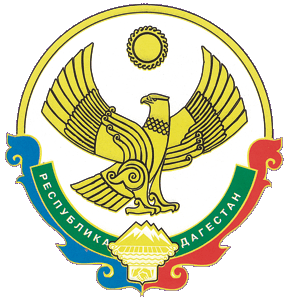 РЕСПУБЛИКА ДАГЕСТАНГЛАВА МУНИЦИПАЛЬНОГО РАЙОНА«РУТУЛЬСКИЙ РАЙОН»ПОСТАНОВЛЕНИЕ«27» декабря 2018 г                                                                                 № 212«О кодексе этики служебного поведения муниципальных служащих администрации МР «Рутульский район»           В соответствии с законом РФ от 2 марта . №25-ФЗ «О муниципальной службе в Российской Федерации», Указом Президента Российской Федерации от 12 августа . № 885 «Об утверждении общих принципов служебного поведения государственных служащих» и иных нормативных правовых актов Российской Федерации других федеральных законов, содержащих ограничения, запреты и обязанности для государственных служащих и в целях  соблюдения муниципальными служащими  кодекса 	этики и  служебного поведения,  Администрация МР "Рутульский район"постановляет:1.Утвердить Кодекс этики служебного поведения муниципальных служащих  администрации МР «Рутульский район» (приложение 1).2.Утвердить Памятку об основах антикоррупционного поведения муниципального служащего (приложение 2).		Глава МР «Рутульский район»                                         Ибрагимов И.Г.						Приложение 1Утвержден постановлением Администрации МР "Рутульский район"№212  от 27.12.2018 года  Кодекс этики служебного поведения муниципальных служащих администрации МР «Рутульский район» I. Общие положения  1.Кодекс 	этики 	 и 	служебного 	поведения и муниципальных служащих (далее -  кодекс) разработан в соответствии с положениями Конституции Российской Федерации, Международного кодекса поведения государственных должностных лиц (Резолюция 51/59 Генеральной Ассамблеи ООН от 12 декабря .), Модельного кодекса поведения для государственных служащих (приложение к Рекомендации Комитета министров Совета Европы от 11 мая . №  R(2000) 10 о кодексах поведения для государственных служащих), модельного закона «Об основах муниципальной службы» (принят на 19-м пленарном заседании Межпарламентской Ассамблеи государств - участников Содружества  Независимых Государств 	- (постановление №  19-10 от 26 марта .), федеральных законов от 25 декабря . № 273-ФЗ «О противодействии коррупции», от 27 мая . № 58­ФЗ «О системе государственной службы Российской Федерации», от 2 марта . №25-ФЗ «О муниципальной службе в Российской Федерации», других федеральных законов, содержащих ограничения, запреты и обязанности для государственных служащих, " кодекс этики служебного поведения государственных служащих Российской  Федерации  и муниципальных служащих  Российской Федерации ", Указа Президента Российской Федерации от 12 августа . № 885 «Об утверждении общих принципов служебного поведения государственных служащих» и иных нормативных правовых актов Российской Федерации, а также основан на общепризнанных нравственных принципах и нормах российского общества и государства.   Кодекс представляет собой свод общих принципов профессиональной служебной этики и основных правил служебного поведения, которыми должны руководствоваться муниципальные служащие независимо от замещаемой ими должности. Гражданин 	Российской 	Федерации, 	поступающий на муниципальную службу обязан ознакомиться с положениями кодекса и соблюдать их в процессе своей служебной деятельности. Каждый 	муниципальный 	служащий должен принимать все необходимые меры для соблюдения положений кодекса, а каждый гражданин Российской Федерации вправе ожидать от муниципального служащего поведения в отношениях с ним в соответствии с положениями кодекса. Целью кодекса является установление этических норм и правил служебного поведения муниципальных служащих для достойного выполнения ими своей профессиональной деятельности, а также содействие укреплению авторитета муниципальных служащих, доверия граждан к государственным органам и органам местного самоуправления и обеспечение единых норм поведения  муниципальных служащих.  	Кодекс 	призван 	повысить 	эффективность выполнения муниципальными служащими своих должностных обязанностей.  Кодекс служит основой для формирования должной морали в сфере государственной и муниципальной службы, уважительного отношения к государственной и муниципальной службе в общественном сознании, а также выступает как институт общественного сознания и нравственности муниципальных служащих, их самоконтроля. Знание и соблюдение муниципальными служащими положений кодекса является одним из критериев оценки качества их профессиональной деятельности и служебного поведения. П. Основные принципы и правила служебного поведениямуниципальных служащихОсновные 	принципы 	служебного 	поведения муниципальных служащих являются основой поведения граждан Российской Федерации в связи с нахождением их на государственной и муниципальной службе. Муниципальные служащие, сознавая ответственность перед государством, обществом и гражданами, призваны: 	а) исполнять должностные обязанности добросовестно и на высоком профессиональном уровне в целях обеспечения эффективной работы органов местного самоуправления; 	б) исходить из того, что признание, соблюдение и защита прав и свобод человека и гражданина определяют основной смысл и содержание деятельности как государственных органов и органов местного самоуправления и муниципальных служащих; 	в) осуществлять свою деятельность в пределах полномочий соответствующего органа местного самоуправления; 	г) не оказывать предпочтения каким-либо профессиональным или социальным группам и организациям, быть независимыми от влияния отдельных граждан, профессиональных или социальных групп и организаций; 	д) исключать действия, связанные с влиянием каких-либо личных, имущественных (финансовых) и иных интересов, препятствующих добросовестному исполнению ими должностных обязанностей; 	е) уведомлять представителя нанимателя (работодателя), органы прокуратуры или другие государственные органы либо органы местного самоуправления обо всех случаях обращения к  муниципальному служащему каких-либо лиц в целях склонения к совершению коррупционных правонарушений;	ж) соблюдать 	установленные 	федеральными 	законами ограничения и запреты, исполнять обязанности, связанные с прохождением муниципальной службы; 	з) соблюдать беспристрастность, исключающую возможность влияния на их служебную деятельность решений политических партий и общественных объединений; и) соблюдать нормы служебной, профессиональной этики и правила делового поведения; 	к) проявлять корректность и внимательность в обращении с гражданами и должностными лицами; 	л) проявлять терпимость и уважение к обычаям и традициям народов России и других государств, учитывать культурные и иные особенности различных этнических, социальных групп и конфессий, способствовать межнациональному и межконфессиональному согласию; 	м) воздерживаться от поведения, которое могло бы вызвать сомнение в добросовестном исполнении муниципальным служащим должностных обязанностей, а также избегать конфликтных ситуаций, способных нанести ущерб его репутации или авторитету органа местного самоуправления; 	н) принимать предусмотренные законодательством Федерации меры по недопущению возникновения интересов и урегулированию возникших случаев интересов; 	о) не использовать служебное положение для оказания влияния на деятельность государственных органов, органов местного самоуправления, организаций, должностных лиц муниципальных  служащих и· граждан при решении вопросов личного характера; 	п) воздерживаться от публичных высказываний, суждений и оценок в отношении деятельности государственного органа или органа местного самоуправления, его руководителя, если это не входит в должностные обязанности муниципального служащего;  	р) соблюдать установленные в органе местного самоуправления правила публичных выступлений и предоставления служебной информации; 	с) уважительно относиться к деятельности представителей средств массовой информации по информированию общества о работе органа местного самоуправления, а также оказывать содействие в получении достоверной информации в установленном порядке; 	т) воздерживаться в публичных выступлениях, в том числе в средствах массовой информации, от обозначения стоимости в иностранной валюте (условных денежных единицах) на территории Российской Федерации товаров, работ, услуг и иных объектов гражданских прав, сумм сделок между резидентами Российской Федерации, показателей бюджетов всех уровней бюджетной системы Российской Федерации, размеров государственных и муниципальных заимствований, государственного и муниципального долга, за исключением случаев, когда это необходимо для точной передачи сведений либо предусмотрено законодательством Российской Федерации, международными договорами Российской Федерации, обычаями делового оборота; 	у) постоянно стремиться к обеспечению как можно более эффективного распоряжения ресурсами, находящимися в сфере его ответственности. Муниципальные  служащие обязаны соблюдать Конституцию Российской Федерации, федеральные конституционные и федеральные законы, иные нормативные правовые акты Российской Федерации, РД и МР "Рутульский район".  Муниципальные служащие в своей деятельности не должны допускать нарушение законов и иных нормативных правовых актов, исходя из политической, экономической целесообразности либо по иным мотивам. Муниципальные служащие обязаны противодействовать проявлениям коррупции и предпринимать меры по ее профилактике в порядке, установленном законодательством Российской Федерации. Муниципальные	служащие 	при исполнении ими должностных обязанностей не должны допускать личную заинтересованность, которая приводит или может привести к конфликту интересов. При 	назначении 	на должность государственной 	или муниципальной службы и исполнении должностных обязанностей 	муниципальный   служащий обязан заявить о наличии или 	возможности наличия у него личной заинтересованности, которая влияет или может повлиять на надлежащее исполнение им должностных обязанностей. Муниципальный служащий 	обязан представлять сведения о доходах, об имуществе и обязательствах имущественного характера своих и членов своей семьи в соответствии с законодательством Российской Федерации. Муниципальный 	служащий 	обязан уведомлять представителя нанимателя, органы прокуратуры Российской Федерации или другие государственные органы обо всех случаях обращения к нему каких-либо лиц в целях склонения его к совершению коррупционных правонарушений. Уведомление о фактах обращения в целях склонения к совершению коррупционных право нарушений, за исключением случаев, когда по данным фактам проведена или проводится проверка, является должностной обязанностью муниципального служащего. Муниципальному	служащему запрещается получать в связи с исполнением им должностных обязанностей вознаграждения от физических и юридических лиц (подарки, денежное вознаграждение, ссуды, услуги материального характера, плату за развлечения, отдых, за пользование транспортом и иные вознаграждения). Подарки, полученные муниципальным служащим в связи с протокольными мероприятиями, со служебными командировками и с другими официальными мероприятиями, признаются соответственно федеральной собственностью, собственностью субъекта Российской Федерации, органа местного самоуправления и передаются муниципальным служащим по акту в орган местного самоуправления, в котором он замещает должность муниципальной службы, за исключением случае, установленных законодательством Российской Федерации. Муниципальный	служащий 	может обрабатывать и передавать служебную информацию при соблюдении действующих в органе местного самоуправления норм и требований, принятых в соответствии с законодательством Российской Федерации. Муниципальный служащий 	обязан принимать соответствующие меры по обеспечению безопасности и конфиденциальности информации, за несанкционированное разглашение которой он несет ответственность или (и) которая стала известна ему в связи с исполнением им должностных обязанностей. Муниципальный  служащий, наделенный организационно-распорядительными полномочиями по отношению к другим муниципальным служащим, должен быть для них образцом профессионализма, безупречной репутации, способствовать формированию органе местного самоуправления либо его подразделении благоприятного для эффективной работы морально­психологического климата. Муниципальный служащий, наделенный организационно-распорядительными полномочиями по отношению к другим муниципальным служащим, призван: 	а) принимать меры по предотвращению и урегулированию конфликта интересов;         б) принимать меры по предупреждению коррупции; 	в) не допускать случаев принуждения муниципальных служащих к участию в деятельности политических партий и общественных объединений. Муниципальный служащий, наделенный организационно-распорядительными полномочиями по отношению к другим муниципальным служащим, должен принимать меры к тому, чтобы подчиненные ему муниципальные служащие не допускали коррупционно опасного поведения, своим личным поведением подавать пример честности, беспристрастности и справедливости. Муниципальный служащий, наделенный организационно-распорядительными полномочиями по отношению к другим муниципальным служащим, несет ответственность в соответствии с законодательством Российской  Федерации за действия или бездействие подчиненных ему сотрудников, нарушающих принципы этики и правила служебного поведения, если он не принял меры по недопущению таких действий или бездействия. III. Рекомендательные этические правила служебного поведениямуниципальных служащихВ 	служебном 	поведении 	государственному муниципальному служащему необходимо 	исходить из конституционных положений о том, что человек, его права и свободы являются высшей ценностью и каждый гражданин имеет право на неприкосновенность частной жизни, личную и семейную тайну, защиту чести, достоинства, своего доброго имени. В служебном поведении муниципальный служащий воздерживается от: 	а) любого вида высказываний и действий дискриминационного характера по признакам пола, возраста, расы, национальности, языка, гражданства, социального, имущественного или семейного положения, политических или религиозных предпочтений; 	б) грубости, 	проявлений 	пренебрежительного 	тона, заносчивости, предвзятых замечаний, предъявления неправомерных, незаслуженных обвинений; 	в) угроз, оскорбительных выражений препятствующих нормальному общению противоправное поведение; 	г) курения во время служебных совещаний, бесед, иного служебного общения с гражданами. Муниципальные служащие призваны способствовать своим служебным поведением установлению в коллективе деловых взаимоотношений и конструктивного сотрудничества друг с другом. Муниципальные служащие должны быть вежливыми, доброжелательными, корректными, внимательными и проявлять терпимость в общении с гражданами и коллегами. Внешний 	вид 	муниципального служащего при исполнении им должностных обязанностей в зависимости от условий службы и формата служебного мероприятия должен способствовать уважительному отношению граждан к органам местного самоуправления, соответствовать общепринятому деловому стилю, который отличают официальность, сдержанность, традиционность, аккуратность. IV. Ответственность за нарушение положений кодексаНарушение муниципальным служащим положений кодекса подлежит моральному осуждению на заседании соответствующей комиссии по соблюдению требований к служебному поведению муниципальных служащих и урегулированию конфликта интересов, образуемой в соответствии с Указом Президента Российской Федерации от 1 июля . N821 «О комиссиях по соблюдению требований к служебному поведению федеральных государственных служащих и урегулированию конфликта интересов», а  в  случаях, предусмотренных федеральными законами, нарушение положений кодекса влечет применение к муниципальному служащему мер юридической ответственности. Соблюдение муниципальными служащими положений кодекса учитывается при проведении аттестаций, формировании кадрового резерва для выдвижения на вышестоящие должности, а также при наложении дисциплинарных взысканий.Приложение 2Утвержден постановлением Администрации МР "Рутульский район"№212  от 27.12.2018 года ПАМЯТКА об основах антикоррупционного поведения муниципального служащегоНормативно-правовые акты в сфере противодействия коррупцииФедеральный закон РФ от 25.11.2008 № 273-ФЗ "О противодействии коррупции"Федеральный закон РФ от 02.03.2007 № 25-ФЗ "О муниципальной службе в РФ"Федеральный закон РФ от 03.12.2012 № 230-ФЗ "О контроле за соответствием расходов лиц, замещающих государственные должности, и иных лиц их доходам"Указ Президента РФ от 19.05.2008 № 815 "О мерах по противодействию коррупции" 
Указ Президента РФ от 01.04.2016 № 147 "О Национальном плане противодействия коррупции на 2016-2017 годы"Указ Президента РФ от 08.03.2015 №120 "О некоторых вопросах противодействия коррупции" 
Указ Президента РФ от 23.06.2014 №453 «О внесении изменений в некоторые акты Президента Российской Федерации по вопросам противодействия коррупции»Указ Президента РФ от 08.03.2015 №120 «О некоторых вопросах противодействия коррупции»                                    Основные понятия, используемые в сферепротиводействия коррупции Коррупция: злоупотребление служебным положением, дача взятки, получение взятки, злоупотребление полномочиями, коммерческий подкуп либо иное незаконное использование физическим лицом своего должностного положения вопреки законным интересам общества и государства в целях получения выгоды в виде денег, ценностей, иного имущества или услуг имущественного характера, иных имущественных прав для себя или для третьих лиц либо незаконное предоставление такой выгоды указанному лицу другими физическими лицами, а также совершение вышеуказанных деяний от имени и в интересах юридического лицаПротиводействие коррупции – деятельность федеральных органов государственной власти, органов государственной власти субъектов Российской Федерации, органов местного самоуправления, институтов гражданского общества, организаций и физических лиц в пределах их полномочий:а) по предупреждению коррупции, в том числе по выявлению и последующему устранению причин коррупции (профилактика коррупции);б) по выявлению, предупреждению, пресечению, раскрытию и расследованию коррупционных правонарушений (борьба с коррупцией);в) по минимизации и (или) ликвидации последствий коррупционных правонарушений.Функции государственного, муниципального (административного) управления организацией – полномочия государственного или муниципального служащего принимать обязательные для исполнения решения по кадровым, организационно-техническим, финансовым, материально-техническим или иным вопросам в отношении данной организации, в том числе решения, связанные с выдачей разрешений (лицензий) на осуществление определенного вида деятельности и (или) отдельных действий данной организацией, либо готовить проекты таких решений.Конфликт интересов - это ситуация, при которой личная заинтересованность (прямая или косвенная) лица, замещающего должность, замещение которой предусматривает обязанность принимать меры по предотвращению и урегулированию конфликта интересов, влияет или может повлиять на надлежащее, объективное и беспристрастное исполнение им должностных (служебных) обязанностей (осуществление полномочий).Личная заинтересованность - возможность получения доходов в виде денег, иного имущества, в том числе имущественных прав, услуг имущественного характера, результатов выполненных работ или каких-либо выгод (преимуществ) лицом, замещающим должность, замещение которой предусматривает обязанность принимать меры по предотвращению и урегулированию конфликта интересов, и (или) состоящими с ним в близком родстве или свойстве лицами (родителями, супругами, детьми, братьями, сестрами, а также братьями, сестрами, родителями, детьми супругов и супругами детей), гражданами или организациями, с которыми лицо, замещающее должность, замещение которой предусматривает обязанность принимать меры по предотвращению и урегулированию конфликта интересов, и (или) лица, состоящие с ним в близком родстве или свойстве, связаны имущественными, корпоративными или иными близкими отношениямиВзятка - принимаемые должностным лицом материальные ценности (предметы, деньги) или какие-либо имущественные выгоды или услуги за действие либо бездействие в интересах взяткодателя, которое это лицо   не могло или не должно было совершить в силу своего служебного положения.Предпринимательская деятельность – самостоятельная, осуществляемая на свой риск деятельность, направленная на систематическое получение прибыли от пользования имуществом, продажи товаров, выполнения работ или оказания услуг лицами, зарегистрированными в этом качестве   в установленном законом порядкеКонфликт интересов Муниципальный служащий   обязан уведомлять в письменной форме представителя нанимателя (работодателя) о личной заинтересованности при исполнении должностных обязанностей, которая может привести к конфликту интересов, и принимать меры по предотвращению подобного конфликта.Уведомление представляется в день, когда муниципальному служащему стало известно о возникновении личной заинтересованности, в отдел по кадровой работе администрации муниципального района.Предотвращение или урегулирование конфликта интересов может состоять в изменении должностного или служебного положения муниципального служащего, являющегося стороной конфликта интересов, вплоть до его отстранения от исполнения должностных (служебных) обязанностей в установленном порядке и (или) в его отказе от выгоды, явившейся причиной возникновения конфликта интересов.Следует выделить ряд типичных ситуаций, в которых возникновение конфликта интересов является наиболее вероятным. К ним относятся:·     выполнение отдельных функций муниципального управления в отношении родственников и/или иных лиц, с которыми связана личная заинтересованность муниципального служащего;·     выполнение иной оплачиваемой работы;·     владение ценными бумагами;·     получение подарков или иных благ (бесплатные услуги, скидки, ссуды, оплата развлечений, отдыха, транспортных расходов и т.д) от физических лиц и/или организаций, в отношении которых муниципальный служащий осуществляет (осуществлял) отдельные функции муниципального управления.·     имущественные обязательства и судебные разбирательства;(например, муниципальный служащий участвует в осуществлении функций муниципального управления в отношении организации, перед которой он сам (и/или его родственники) имеют имущественные обязательства;    муниципальный служащий (его родственники или иные лица, с которыми связана личная заинтересованность муниципального служащего) участвуют в деле, рассматриваемом в судебном разбирательстве с физическими лицами и организациями, в отношении которых он осуществляет функции муниципального управления).·     взаимодействие с бывшим работодателем и трудоустройство после увольнения с муниципальной службы;    (например, муниципальный служащий участвует в осуществлении отдельных функций муниципального управления в отношении организации, владельцем, руководителем или работником которой он являлся до поступления на муниципальную службу)·     нарушение установленных запретов(например, получение без письменного разрешения представителя нанимателя наград, почетных и специальных званий (за исключением научных) от иностранных государств).Указанный перечень ситуаций не является исчерпывающим, поскольку он зависит от должностных обязанностей и исполняемых функций муниципального управления. Получение подарков, услуг, наград, иных благМуниципальному служащему запрещается получать в связи с должностным положением или в связи с исполнением должностных обязанностей вознаграждения от физических и юридических лиц (подарки, денежное вознаграждение, ссуды, услуги, оплату развлечений, отдыха, транспортных расходов и иные вознаграждения).Исключение составляют подарки, полученные в связи с протокольными мероприятиями, служебными командировками и другими официальными мероприятиями, участие в которых связано с исполнением ими служебных (должностных) обязанностей.Подарки, полученные в связи с протокольными мероприятиями, служебными   командировками и с другими официальными мероприятиямиУведомление о получении подарка (далее – Уведомление) в связи с протокольными мероприятиями, служебными командировками и другими официальными мероприятиями, участие в которых связано с исполнением служебных (должностных) обязанностей, представляется не позднее 3 рабочих дней со дня получения подарка в отдел по кадровой работе администрации муниципального района.В случае если подарок получен во время служебной командировки, Уведомление предоставляется не позднее 3 рабочих дней со дня возвращения лица, получившего подарок, из служебной командировки.При невозможности подачи Уведомления в вышеуказанные сроки по причине, не зависящей от лица, получившего подарок, оно представляется не позднее следующего дня после ее устранения.Подарок, стоимость которого подтверждается документами и превышает 3 тыс. рублей либо стоимость которого получившему его служащему неизвестна, сдается в отдел по кадровой работе администрации муниципального района, который принимает его на хранение по акту приема-передачи не позднее 5 рабочих дней со дня регистрации уведомления в соответствующем журнале регистрации.Муниципальному служащему запрещается принимать без письменного разрешения главы муниципального района награды, почетные и специальные звания (за исключением научных) иностранных государств, международных организаций, а также политических партий, других общественных объединений и религиозных объединений, если в его должностные обязанности входит взаимодействие с указанными организациями и объединениями;Муниципальному служащему запрещается выезжать в командировки за счет средств физических и юридических лиц, за исключением командировок, осуществляемых на взаимной основе по договоренности органа местного самоуправления, избирательной комиссии муниципального образования с органами местного самоуправления, избирательными комиссиями других муниципальных образований, а также с органами государственной власти и органами местного самоуправления иностранных государств, международными и иностранными некоммерческими организациями.Выполнение иной работыМуниципальный служащий вправе с предварительным письменным уведомлением представителя нанимателя (работодателя) выполнять иную оплачиваемую работу, если это не повлечет за собой конфликт интересов.Муниципальный служащий обязан уведомить в письменной форме представителя нанимателя (работодателя) о выполнении иной оплачиваемой работы до начала выполнения работ.Муниципальному служащему   запрещается заниматься предпринимательской деятельностью лично или через доверенных лиц, а также участвовать в управлении хозяйствующим субъектом (за исключением жилищного, жилищно-строительного, гаражного кооперативов, садоводческого, огороднического, дачного потребительских кооперативов, товарищества собственников недвижимости и профсоюза, зарегистрированного в установленном порядке), если иное не предусмотрено федеральными законами или если в порядке, установленном муниципальным правовым актом в соответствии с федеральными законами и законами субъекта Российской Федерации, ему не поручено участвовать в управлении этой организацией.Муниципальному служащему запрещается заниматься без письменного разрешения представителя нанимателя (работодателя) оплачиваемой деятельностью, финансируемой исключительно за счет средств иностранных государств, международных и иностранных организаций, иностранных граждан и лиц без гражданства, если иное не предусмотрено международным договором Российской Федерации или законодательством Российской Федерации.Муниципальному служащему запрещается быть поверенным или представителем по делам третьих лиц в органе местного самоуправления в котором он замещает должность муниципальной службы либо которые непосредственно подчинены или подконтрольны ему, если иное не предусмотрено федеральными законами. ВзяткаВзяткой могут быть:ЗАВУАЛИРОВАННАЯ ФОРМА ВЗЯТКИ - банковская ссуда в долг или под видом погашения несуществующего долга, оплата товаров, купленных по заниженной цене, покупка товаров по завышенной цене, заключение фиктивных трудовых договоров с выплатой зарплаты взяточнику, его родственникам, друзьям, получение льготного кредита, завышение гонораров за лекции, статьи, и книги, «случайный» выигрыш в казино, прощение долга, уменьшение арендной платы и т.д.Уголовный кодекс РФ предусматривает следующие виды преступлений коррупционной направленности, связанных со взяткой:Получение взятки - получение должностным лицом лично или через посредника   материального вознаграждения   в виде денег, ценных бумаг, иного имущества либо в виде незаконного оказания ему услуг имущественного характера, предоставления иных имущественных прав   (в том числе когда взятка по указанию должностного лица передается иному физическому или юридическому лицу) за совершение действий (бездействие) в пользу взяткодателя или представляемых им лиц, если указанные действия (бездействие) входят в служебные полномочия должностного лица либо если оно в силу должностного положения может способствовать указанным действиям (бездействию), а равно за общее покровительство или попустительство по службеДача взятки – преступление, направленное на склонение должностного лица к совершению законных или незаконных действий (бездействия) либо предоставлению, получению каких-либо преимуществ в пользу дающего, в том числе за общее покровительство или попустительство по службе. Передается лично или через посредника (в том числе когда взятка по указанию должностного лица передается иному физическому или юридическому лицу)Посредничество во взяточничестве - непосредственная передача взятки по поручению взяткодателя или взяткополучателя либо иное способствование взяткодателю и (или) взяткополучателю в достижении либо реализации соглашения между ними о получении и даче взятки, обещание или предложение посредничества во взяточничествеМелкое взяточничество - получение взятки, дача взятки лично или через посредника в размере, не превышающем десяти тысяч рублей,Коммерческий подкуп – незаконная передача лицу, выполняющему управленческие функции в коммерческой или иной организации, денег, ценных бумаг, иного имущества, а также незаконные оказание ему услуг имущественного характера, предоставление иных имущественных прав (в том числе когда по указанию такого лица имущество передается, или услуги имущественного характера оказываются, или имущественные права предоставляются иному физическому или юридическому лицу) за совершение действий (бездействие) в интересах дающего или иных лиц, если указанные действия (бездействие) входят в служебные полномочия такого лица либо если оно в силу своего служебного положения может способствовать указанным действиям (бездействию)Провокация взятки либо попытка коммерческого подкупа - попытка передачи должностному лицу, иностранному должностному лицу, должностному лицу публичной международной организации либо лицу, выполняющему управленческие функции в коммерческих или иных организациях, без его согласия денег, ценных бумаг, иного имущества или оказания ему услуг имущественного характера, предоставления иных имущественных прав в целях искусственного создания доказательств совершения преступления либо шантажаУчастие родственников в получении взяткиДействия должностного лица также квалифицируются как получение взятки, если имущественные выгоды в виде денег, иных ценностей, оказания материальных услуг предоставлены родным и близким должностного лица с его согласия, и при этом он использовал свои служебные полномочия в пользу взяткодателя.Размер взятки для наступления уголовной ответственности значения не имеет. Действия и высказывания, которые могут быть восприняты как согласие принять взятку или как просьба о даче взятки:·       переговоры о последующем трудоустройстве с организацией, которая извлекла, извлекает или может извлечь выгоду из решений или действий (бездействия) служащего;·       родственники служащего устраиваются на работу в организацию, которая извлекла, извлекает или может извлечь выгоду из его решений или действий (бездействия);·       родственники служащего соглашаются принять подарок от организации, которая извлекла, извлекает или может извлечь выгоду из его решений или действий (бездействия) и т.д.;При обсуждении рабочих вопросов муниципальному служащему следует избегать:·       употребления выражений при взаимодействии с гражданами, которые могут быть восприняты окружающими как просьба (намек) о даче взятки;·       обсуждения с представителями организаций и гражданами, особенно с теми из них, чья выгода зависит от решений и действий служащих и работников, тем, которые могут восприниматься как просьба о даче взятки;·       предложений, особенно если они адресованы представителям организаций и гражданам, чья выгода зависит от их решений и действий, которые могут восприниматься как просьба о даче взятки;·       совершения ими определенных действий, которые могут восприниматься как согласие принять взятку или просьба о даче взятки·       спорных жестов, мимики и выражений (например: "вопрос решить трудно, но можно", "спасибо, на хлеб не намажешь", "договоримся", "нужны более веские аргументы", "нужно обсудить параметры в другой обстановке" и т.д.)·       определенных тем (например, низкий уровень заработной платы служащего и нехватка денежных средств на реализацию тех или иных нужд;    желание приобрести то или иное имущество, получить ту или иную услугу, отправиться в туристическую поездку; отсутствие работы у родственников служащего;    необходимость поступления детей служащего в образовательные учреждения и т.д.)·       получения подарков и приглашений в рестораны от представителей организации, которая извлекла, извлекает или может извлечь выгоду из решений или действий (бездействия) служащего.·       предложений о предоставлении служащему и/или его родственникам скидки;   услуг конкретной компании и (или) экспертов для устранения выявленных нарушений, выполнения работ в рамках муниципального контракта, подготовки необходимых документов; взносе в конкретный благотворительный фонд; поддержке конкретной спортивной команды и т.д.·       неожиданно прерывать беседу и под предлогом оставлять посетителя одного в кабинете, оставив при этом открытыми ящик стола, папку с материалами, сумку, портфель.Некоторые косвенные признаки предложения взятки:·       разговор о возможной взятке носит иносказательный характер, речь взяткодателя состоит из односложных предложений, не содержащих открытых заявлений о том, что при положительном решении спорного вопроса он передаст ему деньги или окажет какие-либо услуги; никакие «опасные» выражения при этом не допускаются.·       в ходе беседы взяткодатель, при наличии свидетелей или аудио, видеотехники, жестами или мимикой дает понять, что готов обсудить возможности решения этого вопроса в другой обстановке (в другое время, в другом месте).·       сумма или характер взятки не озвучиваются; вместе с тем соответствующие цифры могут быть написаны на листке бумаги, набраны на калькуляторе или компьютере и продемонстрированы потенциальному взяткополучателю.·       взяткодатель может неожиданно прервать беседу и под благовидным предлогом покинуть помещение, оставив при этом папку с материалами, конверт, портфель, сверток.·       взяткодатель может переадресовать продолжение контакта другому человеку, напрямую не связанному с решением вопроса. Ваши действия во избежание провокации взятки(подкупа):вести себя в полном соответствии с должностной инструкцией, по-деловому, вежливо, без заискивания, не допуская опрометчивых высказываний, которые могли бы трактоваться либо как вымогательство, либо как готовность взять взятку или пойти на подкуп;в случае «скрытой» провокации взятки (подкупа) самостоятельно прекратить всяческие контакты с провокатором - взяткодателем, дать понять ему вежливо, но настойчиво (без двоякого толкования) о Вашем отказе пойти на преступление и смириться с тем, что важный для него вопрос не будет решён таким путем;в случае «явной» провокации взятки (подкупа) вести себя в данной ситуации необходимо с учётом вышеизложенного, но уже соблюдая крайнюю осторожность:·                     внимательно выслушать и точно запомнить поставленные Вам условия (размеры сумм, наименование товаров и характер услуг, сроки и способы передачи взятки, форма коммерческого подкупа, последовательность решения вопросов);·                     постараться перенести вопрос о времени и месте передачи взятки до следующей беседы или, если это невозможно, предложить хорошо знакомое Вам место для следующей встречи;·                     поинтересоваться у собеседника о гарантиях в случае получения взятки или совершения подкупа;·                     не берите инициативу в разговоре на себя, больше «работайте на приём», позволяйте потенциальному взяткодателю «выговориться», сообщить Вам как можно больше информации.Невыполнение муниципальным служащим обязанности по уведомлению о случаях предложения ему (вымогательства) взятки является правонарушением, влекущим увольнение 
с муниципальной службы либо привлечение его к иным видам ответственности в соответствии с законодательством РФ. Уведомление о склонении к коррупционным правонарушениямМуниципальный служащий обязан уведомлять представителя нанимателя (работодателя), органы прокуратуры или другие государственные органы обо всех случаях обращения к нему   каких-либо лиц в целях склонения его к совершению коррупционных правонарушений.Уведомление о склонении к коррупционному правонарушению    (далее – уведомление) на имя представителя нанимателя (работодателя) представляется в письменной форме в орган по кадровой работе администрации муниципального района незамедлительно, когда муниципальному служащему стало известно о фактах склонения его к совершению коррупционного правонарушения или совершения другими муниципальными служащими коррупционных правонарушений.Руководитель органа, которому поступило уведомление, обязан незамедлительно передать их в отдел по кадровой работе администрации муниципального района.При нахождении муниципального служащего не при исполнении служебных обязанностей и вне пределов места работы необходимо   уведомить по любым доступным средствам связи, а по прибытии к месту службы оформить соответствующее уведомление в письменной форме.Муниципальный служащий, уклонившийся от уведомления представителя нанимателя (работодателя) о ставших известных ему фактах коррупционных правонарушений или скрывший их, подлежит увольнению с муниципальной службы либо привлечению его к иным видам ответственности в соответствии с законодательством Российской Федерации.Ответственность за совершение коррупционных правонарушенийВ соответствии со статьей 13 Федерального закона № 273-ФЗ граждане Российской Федерации, иностранные граждане и лица без гражданства за совершение коррупционных правонарушений несут уголовную, административную, гражданско-правовую и дисциплинарную ответственность в соответствии с законодательством Российской Федерации.Уголовная ответственностьза преступления коррупционной направленностиУголовная ответственность за совершение коррупционных преступлений предусмотрена рядом статей Уголовного кодекса РФ, в том числе: коммерческий подкуп (статья 204), злоупотребление должностными полномочиями (статья 285), получение взятки (статья 290), дача взятки (статья 291), посредничество во взяточничестве (статья 291.1), мелкое взяточничество (статья 291.2), служебный подлог (статья 292), мошенничество (статья 159), присвоение или растрата (статья 160), злоупотребление полномочиями (статья 201), нецелевое расходование бюджетных средств (статья 285.1). За преступления коррупционной направленностиУголовным кодексом Российской Федерации предусмотреныследующие виды наказаний:штраф;лишение права занимать определенные должности или заниматься определенной деятельностью;обязательные работы;исправительные работы;принудительные работы;ограничение свободы; Так, например, Уголовным кодексом РФ за получение взятки        (статья 290 УК) предусмотрено следующее наказание:штраф в размере до 1 млн. рублей, или в размере заработной платы или иного дохода осужденного за период до 2 лет, или в размере от десятикратной до пятидесятикратной суммы взятки с лишением права занимать определенные должности или заниматься определенной деятельностью на срок до 3 лет,либо исправительными работами на срок от 1 года до 2 лет с лишением права занимать определенные должности или заниматься определенной деятельностью на срок до 3 лет,либо принудительными работами на срок до 5 лет с лишением права занимать определенные должности или заниматься определенной деятельностью на срок до 3 лет,либо лишением свободы на срок до 3 лет со штрафом в размере от десятикратной до двадцатикратной суммы взятки или без такового.Административная ответственность за коррупционные правонарушенияКодекс Российской Федерации об административных правонарушениях содержит более 20 составов административных правонарушений коррупционного характера, среди которых можно выделить, например, такие, как:«Подкуп избирателей, участников референдума либо осуществление в период избирательной кампании, референдума благотворительной деятельности с нарушением законодательства о выборах и референдумах» (статья 5.16), «Мелкое хищение» (статья 7.27), «Использование преимуществ должностного или служебного положения в период избирательной кампании, кампании референдума» (статья 5.45), «Сбор подписей избирателей, участников референдума в запрещенных местах, а также сбор подписей лицами, которым участие в этом запрещено федеральным законом» (статья 5.47), «Нарушение порядка размещения заказа на поставки товаров, выполнение работ, оказание услуг для нужд заказчиков» (статья 7.30), «Незаконное вознаграждение от имени юридического лица» (статья 19.28).За совершение административного правонарушения коррупционной направленности могут применяться следующие административные наказания:административный штраф;административный арест;дисквалификация.Гражданско-правовая ответственность за коррупционные правонарушенияСогласно ст. 1069 Гражданского кодекса РФ вред, причиненный гражданину или юридическому лицу в результате незаконных действий (бездействия) органов местного самоуправления либо должностных лиц этих органов подлежит возмещению. Вред возмещается за счет соответственно казны муниципального образования.Муниципальное образование, возместившее вред, причиненный работником при исполнении им служебных обязанностей, имеют право обратного требования (регресса) к этому лицу в размере выплаченного возмещения (статья 1081 Гражданского кодекса Российской Федерации).Кроме того, статьей 575 Гражданского кодекса РФ не допускается дарение, за исключением обычных подарков, стоимость которых не превышает трех тысяч рублей лицам, замещающим муниципальные должности, муниципальным служащим, в связи с их должностным положением или в связи с исполнением ими служебных обязанностей.Подарки, которые получены лицами, замещающими муниципальные должности, муниципальными служащими и стоимость которых превышает три тысячи рублей, признаются муниципальной собственностью и передаются служащим по акту в орган, в котором указанное лицо замещает должность.Дисциплинарная ответственность за коррупционные правонарушенияЗа несоблюдение муниципальным служащим ограничений и запретов, требований о предотвращении или об урегулировании конфликта интересов и неисполнение обязанностей, установленных в целях противодействия коррупции Федерального закона от 02.03.2007 № 25-ФЗ «О муниципальной службе» Федеральным законом от 25 декабря 2008 года N 273-ФЗ "О противодействии коррупции" и другими федеральными законами, налагаются следующие взыскания:замечание;выговор;увольнение по соответствующим основаниям.Муниципальный служащий подлежит увольнению с муниципальной службы в связи с утратой доверия в случаях:1) непринятия муниципальным служащим мер по предотвращению и (или) урегулированию конфликта интересов, стороной которого он является;2) непредставления муниципальным служащим сведений о своих доходах, расходах, об имуществе и обязательствах имущественного характера, а также о доходах, расходах, об имуществе и обязательствах имущественного характера своих супруги (супруга) и несовершеннолетних детей либо представления заведомо недостоверных или неполных сведений;Непринятие муниципальным служащим, являющимся представителем нанимателя, которому стало известно о возникновении у подчиненного ему муниципального служащего личной заинтересованности, которая приводит или может привести к конфликту интересов, мер по предотвращению или урегулированию конфликта интересов является правонарушением, влекущим увольнение муниципального служащего, являющегося представителем нанимателя, с муниципальной службы.
Рекомендации по правилам поведения в ситуации коррупционной направленностиПРЕДМЕТЫ - деньги, в том числе валюта, банковские чеки и ценные бумаги, изделия из драгоценных металлов и камней, автомашины, продукты питания, видеотехника, бытовые приборы и другие товары, квартиры, дачи, загородные дома, гаражи, земельные участки и другая недвижимость.УСЛУГИ И ВЫГОДЫ - лечение, ремонтные и строительные работы, санаторные и туристические путевки, поездки за границу, оплата развлечений и других расходов безвозмездно или по заниженной стоимости.Возможные ситуации коррупционной направленностиРекомендации по правилам поведения1. Провокации- не оставлять без присмотра служебные помещения, в которых работают проверяющие, и личные вещи (одежда, портфели, сумки и т. д.);- в случае обнаружения после ухода посетителя, на рабочем месте или в личных вещах каких-либо посторонних предметов, не предпринимая никаких самостоятельных действий, немедленно доложить непосредственному руководителю2. Если Вам предлагают взятку-вести себя крайне осторожно, вежливо, без заискивания, не допуская опрометчивых высказываний, которые могли бы трактоваться взяткодателем либо как готовность, либо как категорический отказ принять взятку;- внимательно выслушать и точно запомнить предложенные Вам условия (размеры сумм, наименование товаров и характер услуг, сроки и способы передачи взятки, последовательность решения вопросов);- постараться перенести вопрос о времени и месте передачи взятки до следующей беседы и предложить хорошо знакомое Вам место для следующей встречи;- не берите инициативу в разговоре на себя, больше «работайте на прием», позволяйте потенциальному взяткодателю «выговориться», сообщить Вам как можно больше информации;-    при наличии у Вас диктофона постараться записать (скрытно) предложение о взятке;-    подготовить письменное сообщение по данному факту3. Угроза жизни и здоровьюЕсли оказывается открытое давление или осуществляется угроза жизни и здоровью муниципального служащего или членам его семьи со стороны сотрудников проверяемой организации либо от других лиц рекомендуется:-    по возможности скрытно включить записывающее устройство;-    с угрожающими держать себя хладнокровно, а если их действия становятся агрессивными, срочно сообщить об угрозах в правоохранительные органы и непосредственному руководителю, вызвать руководителя проверяемой организации;-    в случае если угрожают в спокойном тоне (без признаков агрессии) и выдвигают какие-либо условия, внимательно выслушать их, запомнить внешность угрожающих и пообещать подумать над их предложением;-    немедленно доложить о факте угрозы своему руководителю и написать заявление в правоохранительные органы с подробным изложением случившегося;-    в случае поступления угроз по телефону, по возможности определить номер телефона, с которого поступил звонок, и записать разговор на диктофон;- при получении угроз в письменной форме необходимо принять меры по сохранению возможных отпечатков пальцев на бумаге (конверте), вложив их в плотно закрываемый полиэтиленовый пакет4.Конфликт интересов- внимательно относиться к любой возможности возникновения конфликта интересов;- принимать меры по предотвращению конфликта интересов;- сообщать непосредственному руководителю о любом реальном или потенциальном конфликте интересов, как только Вам становится о нем известно;- принять меры по преодолению возникшего конфликта интересов самостоятельно или по согласованию с руководителем;- подчиниться решению по предотвращению или преодолению конфликта интересов- участие в политической деятельности- с учетом соблюдения своих конституционных прав муниципальный служащий обязан следить за тем, чтобы его участие в политической деятельности, причастность к политической полемике не влияли на уверенность граждан и руководителей в его способности беспристрастно исполнять служебные обязанности.- подарки- муниципальный служащий не должен просить (принимать) подарки (услуги, приглашения и любые другие выгоды), предназначенные для него или для членов его семьи, родственников, а также для лиц или организаций, с которыми муниципальный служащий имеет или имел отношения, способные повлиять или создать видимость влияния на его беспристрастность, стать вознаграждением или создать видимость вознаграждения, имеющего отношение к исполняемым служебным обязанностям;- обычное гостеприимство и личные подарки в допускаемых федеральными законами формах и размерах не должны создавать конфликт интересов или его видимость- отношение к ненадлежащей выгодеЕсли муниципальному служащему предлагается ненадлежащая выгода, то с целью обеспечения своей безопасности он обязан принять следующие меры:- отказаться от ненадлежащей выгоды;- попытаться установить лицо, сделавшее такое предложение;- избегать длительных контактов, связанных с предложением ненадлежащей выгоды;- в случае, если ненадлежащую выгоду нельзя ни отклонить, ни возвратить отправителю, она должна быть передана соответствующим государственным органам;- довести факт предложения ненадлежащей выгоды до сведения непосредственного руководителя;- продолжать работу в обычном порядке, в особенности с делом, в связи с которым была предложена ненадлежащая выгода- уязвимость гражданского служащего- муниципальный служащий в своем поведении не должен допускать возникновения или создания ситуаций или их видимости, которые могут вынудить его оказать услугу или предпочтение другому лицу или организации.- злоупотребление служебным положением-муниципальный служащий не должен предлагать никаких услуг, оказания предпочтения или иных выгод, каким-либо образом связанных с его должностным положением, если у него нет на это законного основания;- муниципальный служащий не должен пытаться влиять в своих интересах на какое бы то ни было лицо или организацию, в том числе и на других муниципальных служащих, пользуясь своим служебным положением или предлагая им ненадлежащую выгоду.- использование служебного положения и имущества- муниципальный служащий должен принимать меры, чтобы управление вверенным ему имуществом, подчиненными службами и финансовыми средствами было компетентно, экономно и эффективно, учитывая, что непринятие указанных мер может быть оценено как конфликт интересов;- муниципальный служащий обязан не допускать использования указанных средств и имущества во внеслужебных целях, если это не разрешено в установленном законом порядке- использование информации- муниципальный служащий может сообщать и использовать служебную информацию только при соблюдении действующих в муниципальном органе норм и требований, принятых в соответствии с федеральными законами;- муниципальный служащий обязан принимать соответствующие меры для обеспечения гарантии безопасности и конфиденциальности информации, за которую он несет ответственность или (и) которая стала известна ему в связи с исполнением служебных обязанностей;- муниципальный служащий не должен стремиться получить доступ к служебной информации, не относящейся к его компетенции;- муниципальный служащий не должен использовать не по назначению информацию, которую он может получить при исполнении своих служебных обязанностей или в связи с ними;-служащий не должен задерживать официальную информацию, которая может или должна быть предана гласности- интересы после прекращения муниципальной службы-    муниципальный служащий не должен использовать свое нахождение на гражданской службе для получения предложений работы после ее завершения;-    муниципальный служащий не должен допускать, чтобы перспектива другой работы способствовала реальному или потенциальному конфликту интересов, и в этой связи обязан:а) незамедлительно доложить непосредственному руководителю о любом конкретном предложении работы после завершения муниципальной службы,и принять согласованное решение о совместимости предложения с дальнейшим прохождением муниципальной службы;б) сообщить руководителю о своем согласии на предложение работы и принять меры к недопущению возникновения конфликта интересов;-        бывший муниципальный служащий не должен действовать от имени какого бы то ни было лица или организации в деле, по которому он действовал или консультировал от имени муниципальный службы, что дало бы дополнительные преимущества этому лицу или этой организации;- бывший муниципальный служащий не должен использовать или распространять конфиденциальную информацию, полученную им в качестве муниципального служащего, кроме случаев специального разрешения на ее использование в соответствии с законодательством- отношения с бывшими гражданскими служащими-    муниципальный служащий не должен оказывать особое внимание бывшим муниципальным служащим и предоставлять им доступ в муниципальный орган, если это может создать конфликт интересов